Załącznik nr 2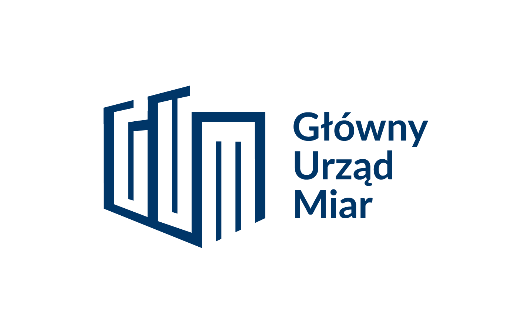 FORMULARZ OFERTYdotyczący zakupu termostatu olejowegoZAMAWIAJĄCY:  Skarb Państwa - Główny Urząd Miar ul. Elektoralna 2,  00-139 Warszawa tel. 22 581 93 99, fax 22 581 93 92 www.gum.gov.pl   WYKONAWCA: Niniejsza oferta zostaje złożona przez:OFERTA CENOWA:POZOSTAŁE WARUNKI/ELEMENTY OFERTY:Oświadczam, że w stosunku do wszystkich osób, które będą występować w postępowaniu o udzielenie zamówienia publicznego wypełniłam/wypełniłem obowiązki informacyjne przewidziane w art. 13 lub art. 14 RODO, wobec wszystkich osób fizycznych, których dane osobowe zostały przedstawione w celu ubiegania się o udzielenie zamówienia publicznego w niniejszym postępowaniu. Uwaga: W przypadku gdy wykonawca nie przekazuje danych osobowych innych niż bezpośrednio jego dotyczących lub zachodzi wyłączenie stosowania obowiązku informacyjnego, stosownie do art. 13 ust. 4 lub art. 14 ust. 5 RODO treści oświadczenia wykonawca nie składa (usunięcie treści oświadczenia np. przez jego wykreślenie).Oświadczam, że akceptuję treść zapytania ofertowego z załącznikami, a w szczególności wzór umowy i nie wnoszę żadnych zastrzeżeń.Oświadczam, że nie podlegam wykluczeniu w związku z art. 7 ustawy z dnia 13 kwietnia 2022 r. o szczególnych rozwiązaniach w zakresie przeciwdziałania wspieraniu agresji na Ukrainę oraz służących ochronie bezpieczeństwa narodowego (Dz. U. poz. 835)................................................  
/miejscowość i data/ 


....................................................................................... 
/podpis osoby/osób upoważnionej do występowania w imieniu wykonawcy/ 
* Jeśli Wykonawca nie wypełni, Zamawiający uzna, że Wykonawca oferuje wartości wskazane w nawiasie, tj. wskazane przez Zamawiającego. Nazwa/Firma/Imię i nazwisko:NIP:Imię i nazwisko osoby do kontaktu:Adres:Nr telefonu:Adres e-mail:Nr konta bankowego na który zostanie dokonana płatność Wyszczególnienie elementów ofertyCena zł netto Stawka VAT %Cena zł brutto Producent: …………………………..……………………….
Typ/Model: …………………………..……………….……..termin realizacji (do 24 tygodni, poczynając od dnia zawarcia umowy)*okres gwarancji (min. 12 miesięcy, poczynając od dnia odbioru wykonania umowy bez zastrzeżeń)*zakres gwarancji (zgodnie z projektem umowy)*warunki gwarancji (zgodnie z projektem umowy)*termin płatności (30 dni)*okres związania ofertą (30 dni)*